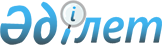 Облыстық және Алматы қалалық соттарының судьяларын тағайындау, Қостанай облыстық сотының азаматтық істер жөніндегі сот алқасының төрағасын, Қазақстан Республикасы кейбір облыстық соттарының судьяларын және аудандық соттарының судьяларын, төрағаларын қызметтерінен босату туралыҚазақстан Республикасы Президентінің Жарлығы. 1999 жылғы 19 наурыз N 87

      Қазақстан Республикасы Конституциясының 82-бабының 2-тармағына, "Қазақстан Республикасындағы соттар мен судьялардың мәртебесі туралы" Қазақстан Республикасы Президентінің 1995 жылғы 20 желтоқсандағы N 2694 Конституциялық заң күші бар Жарлығының  44-бабының 2-тармағына, 47-бабының 1-тармағының 2), 3), 4), 6) және 8) тармақшаларына, 2 тармағының 2) және 3) тармақшаларына сәйкес қаулы етемін: 



      1. Мыналар судьялар болып тағайындалсын:  Ақмола облыстық соты       Айсина Сәулеш Демеубайқызы  Алматы қалалық соты       Сұлтанов Асхат Мақсұтұлы  Ақтөбе облыстық соты       Чернышева Татьяна Николаевна  Шығыс Қазақстан облыстық соты       Немцева Тамара Демьяновна  Жамбыл облыстық соты       Тер-Томасова Галина Александровна  Қарағанды облыстық соты       Азбанбаев Марат Ақторғайұлы 

      Волкова Жанна Анатольевна 

      Жақанова Майра Оразқызы 

      Ибраева Гүлсуна Құмарбекқызы 

      Хон Лариса Григорьевна  Қостанай облыстық соты       Ибрашев Талғат Әулиеханұлы 

      Нұрлымбаева Ағайша Кәрімқызы 

      Пашкевич Лариса Романовна 

      Ваганюк Наталья Николаевна 

      Салықбаев Рақымбай Хамитұлы  Қызылорда облыстық соты       Жұбанғанов Талап Күшенұлы 

      Өміртайұлы Нұрлан  Павлодар облыстық соты       Әлжанов Ғабит-Өмірханұлы 

      Ткаченко Надежда Ивановна  Солтүстік Қазақстан облыстық соты       Беспятова Любовь Петровна 

      Есенова Нәсіл Баймұрзақызы 

      Шәкімов Қайрат Қазкейұлы  Оңтүстік Қазақстан облыстық соты       Заппаров Райымхан Рәсілханұлы 

      Қадырбаев Таубай Асқарұлы. 

      2. Мыналар атқаратын қызметтерінен босатылсын:  Қостанай облыстық соты бойынша       Азаматтық істер жөніндегі         Ваганюк Наталья Николаевна 

      сот алқасының төрайымы            атқаратын қызметіне сай 

                                        келмеуіне байланысты       судьялар:  Ақмола облыстық соты бойынша       Айтқожин Еркін Жұмабайұлы         - Астана қаласы сотының 

                                        шаруашылық істер жөніндегі                                          сот алқасының төрағасы 

                                        қызметіне тағайындалуына 

                                        байланысты       Борецкая Антонина Францевна       - Астана қаласы сотының 

                                        азаматтық істер жөніндегі 

                                        сот алқасының төрайымы 

                                        қызметіне тағайындалуына 

                                        байланысты  Ақтөбе облыстық соты бойынша       Титова Надежда Николаевна         - Қазақстан Республикасының                                         азаматтығынан айрылуына 

                                        байланысты  Алматы қалалық соты бойынша       Лобач Сергей Валентинович         - осы соттың азаматтық 

                                        істер жөніндегі сот 

                                        алқасының төрағасы 

                                        қызметіне тағайындалуына 

                                        байланысты  Атырау облыстық соты бойынша       Сағынбай Ерлан Мұсабайұлы         - денсаулығына байланысты  Қарағанды облыстық соты бойынша       Балықов Дәулен Жұмалұлы           - Астана қаласы Алматы 

                                        аудандық сотының төрағасы 

                                        қызметіне тағайындалуына 

                                        байланысты       Свистовцева Татьяна Васильевна    - Қазақстан Республикасының                                         азаматтығынан айрылуына 

                                        байланысты  Қызылорда облыстық соты бойынша       Әзходжаев Дәуіржан Омарұлы        - осы соттың қылмыстық 

                                        істер жөніндегі сот 

                                        алқасының төрағасы 

                                        қызметіне тағайындалуына 

                                        байланысты       Қалымбетов Бақытжан Мүсілімбекұлы - мемлекеттік органда басқа                                          қызметке тағайындалуына 

                                         байланысты  Маңғыстау облыстық соты бойынша       Оразбаева Мағрипа Сәліқызы      - осы соттың шаруашылық 

                                      істер жөніндегі сот 

                                      алқасының төрайымы қызметіне 

                                      тағайындалуына байланысты  Павлодар облыстық соты бойынша       Михнова Лидия Ивановна          - Қазақстан Республикасының                                         азаматтығынан айрылуына 

                                      байланысты  Солтүстік Қазақстан облыстық соты бойынша       Баймұрзин Еркін Шахманұлы         - Астана қаласы сотының 

                                        қылмыстық істер жөніндегі 

                                        сот алқасының төрағасы 

                                        қызметіне тағайындалуына 

                                        байланысты. 

      3. Мыналар аудандық (қалалық) соттардың төрағалары мен судьялары қызметтерінен босатылсын:  Ақмола облысы бойынша       Целиноград аудандық             - Айсина Сәуле Демеубайқызы, 

      Сотының судьясы                 Ақмола облыстық сотының                                             судьясы қызметіне 

                                      тағайындалуына байланысты       Шортанды аудандық сотының       - Құзғанов Ерлан Хабиболұлы, 

      судьясы                         судьяға қойылатын талаптарды 

                                      орындамағаны үшін  Ақтөбе облысы бойынша       Ақтөбе қалалық сотының         - Чернышева Татьяна Николаевна, 

      судьясы                        Ақтөбе облыстық сотының 

                                     судьясы қызметіне 

                                     тағайындалуына байланысты  Алматы қаласы бойынша       Жетісу аудандық сотының           - Сұлтанов Асхат Мақсұтұлы, 

      судьясы                           Алматы қалалық сотының 

                                        судьялық қызметіне 

                                        тағайындалуына байланысты  Шығыс Қазақстан облысы бойынша       Таврия аудандық сотының          - Немцева Татьяна Демьяновна, 

      судьясы                          Шығыс Қазақстан облыстық 

                                       сотының судьясы қызметіне 

                                       тағайындалуына байланысты  Жамбыл облысы бойынша       Талас аудандық сотының            - Тер-Томасова Галина 

      судьясы                           Александровна, Жамбыл 

                                        облыстық сотының судьясы 

                                        қызметіне тағайындалуына 

                                        байланысты  Қарағанды облысы бойынша       Октябрь аудандық сотының          - Волкова Жанна Анатольевна, 

      судьясы                           Қарағанды облыстық сотының                                          судьясы қызметіне 

                                        тағайындалуына байланысты       Октябрь аудандық сотының          - Ибраева Гүлсуна 

                                        Құмарбекқызы, судьясы 

                                        Қарағанды облыстық сотының 

                                        судьясы қызметіне 

                                        тағайындалуына байланысты       Совет аудандық сотының            - Азбанбаев Марат 

      судьясы                           Ақторғайұлы, Қарағанды 

                                        облыстық сотының 

                                        судьясы қызметіне 

                                        тағайындалуына байланысты       Совет аудандық сотының            - Жақанова Майра Оразқызы, 

      судьясы                           Қарағанды облыстық сотының 

                                        судьясы қызметіне 

                                        тағайындалуына байланысты       Совет аудандық сотының            - Хон Лариса Григорьевна, 

      судьясы                           Қарағанды облыстық сотының 

                                        судьясы қызметіне 

                                        тағайындалуына байланысты  Қостанай облысы бойынша       Арқалық қалалық сотының           - Ибрашев Талғат 

      судьясы                           Әулиеханұлы, 

                                        Қостанай облыстық сотының 

                                        судьясы қызметіне 

                                        тағайындалуына байланысты  Қызылорда облысы бойынша       Жалағаш аудандық сотының         - Жұбанғанов Талап Күшенұлы, 

      судьясы                          Қызылорда облыстық сотының 

                                       судьясы қызметіне 

                                       тағайындалуына байланысты 

 

        Қармақшы аудандық сотының         - Өміртайұлы Нұрлан, 

      судьясы                           Қызылорда облыстық сотының 

                                        судьясы қызметіне 

                                        тағайындалуына байланысты  Павлодар облысы бойынша       Индустриальный аудандық сотының   - Әлжанов Ғабит Өмірханұлы, 

      судьясы                           Павлодар облыстық сотының 

                                        судьясы қызметіне 

                                        тағайындалуына байланысты       Екібастұз қалалық сотының        - Ткаченко Надежда Ивановна,       төрайымы                           Павлодар облыстық сотының 

                                         судьясы қызметіне 

                                         тағайындалуына байланысты  Солтүстік Қазақстан облысы бойынша       Сергеев аудандық сотының         - Есенова Нәсіл Баймұрзақызы, 

      судьясы                            Солтүстік Қазақстан 

                                         облыстық сотының судьясы 

                                         қызметіне тағайындалуына 

                                         байланысты       Петропавл қалалық сотының         - Беспятова Любовь Петровна, 

      судьясы                             Солтүстік Қазақстан 

                                          облыстық сотының судьясы 

                                          қызметіне тағайындалуына 

                                          байланысты       Тайынша аудандық сотының          - Смолин Анатолий Сергеевич, 

      төрағасы                          Солтүстік Қазақстан 

                                        облыстық сотының қылмыстық 

                                        істер жөніндегі сот 

                                        алқасының төрағасы қызметіне 

                                        тағайындалуына байланысты       Жамбыл аудандық сотының           - Шәкімов Қайрат Қазкейұлы,       төрағасы                            Солтүстік Қазақстан 

                                          облыстық сотының судьясы 

                                          қызметіне тағайындалуына 

                                          байланысты  Оңтүстік Қазақстан облысы бойынша       Шымкент қалалық сотының           - Заппаров Райымхан 

      судьясы                           Рәсілханұлы, Оңтүстік 

                                        Қазақстан облыстық сотының 

                                        судьясы қызметіне 

                                        тағайындалуына байланысты       Төле би аудандық сотының          - Қадырбаев Таубай Асқарұлы, 

      судьясы                           Оңтүстік Қазақстан облыстық                                         сотының судьясы қызметіне 

                                        тағайындалуына байланысты.       4. Осы Жарлық қол қойылған күнінен бастап күшіне енеді.       Қазақстан Республикасының 

      Президенті 
					© 2012. Қазақстан Республикасы Әділет министрлігінің «Қазақстан Республикасының Заңнама және құқықтық ақпарат институты» ШЖҚ РМК
				